Уголок ЮИД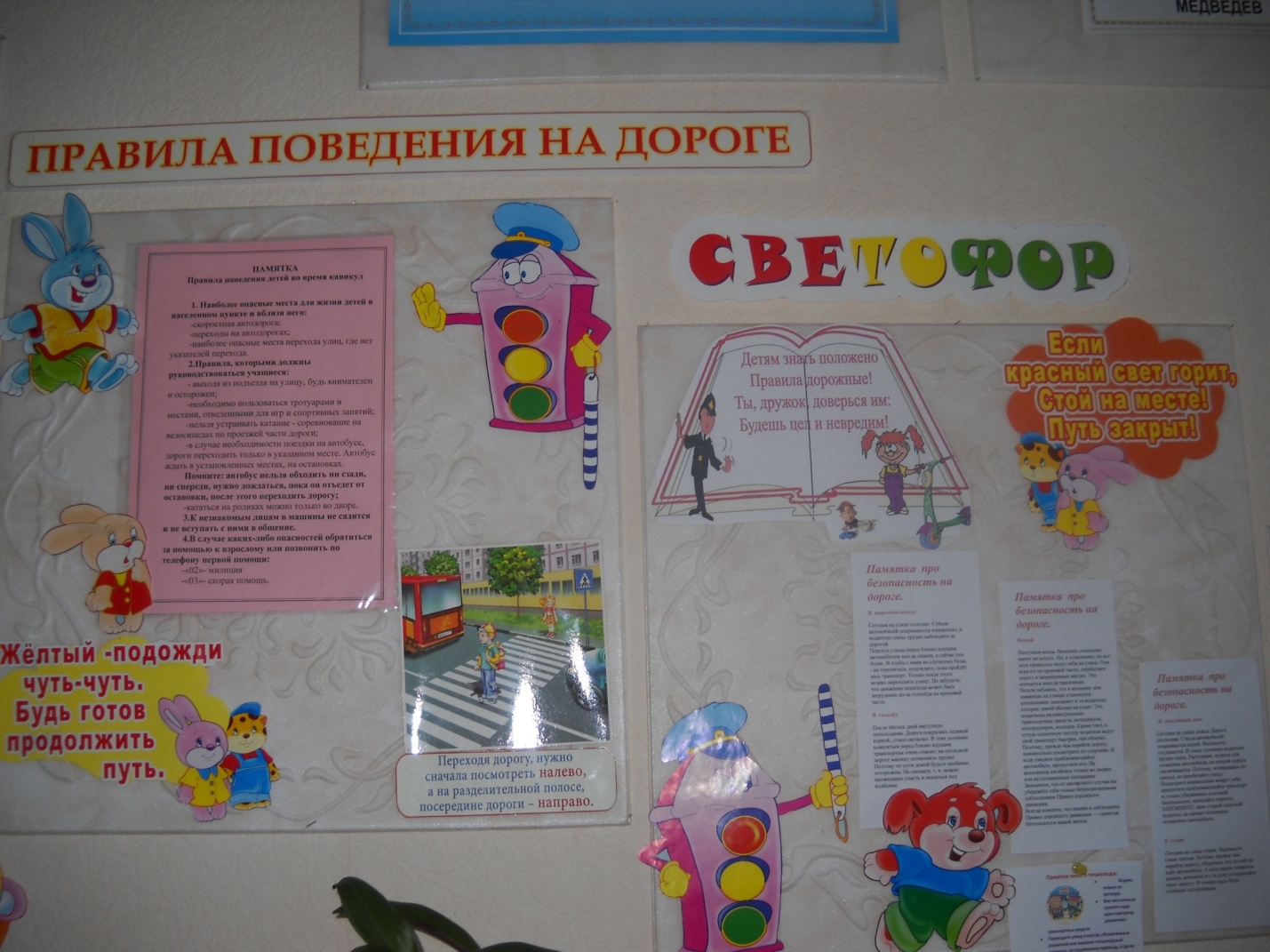 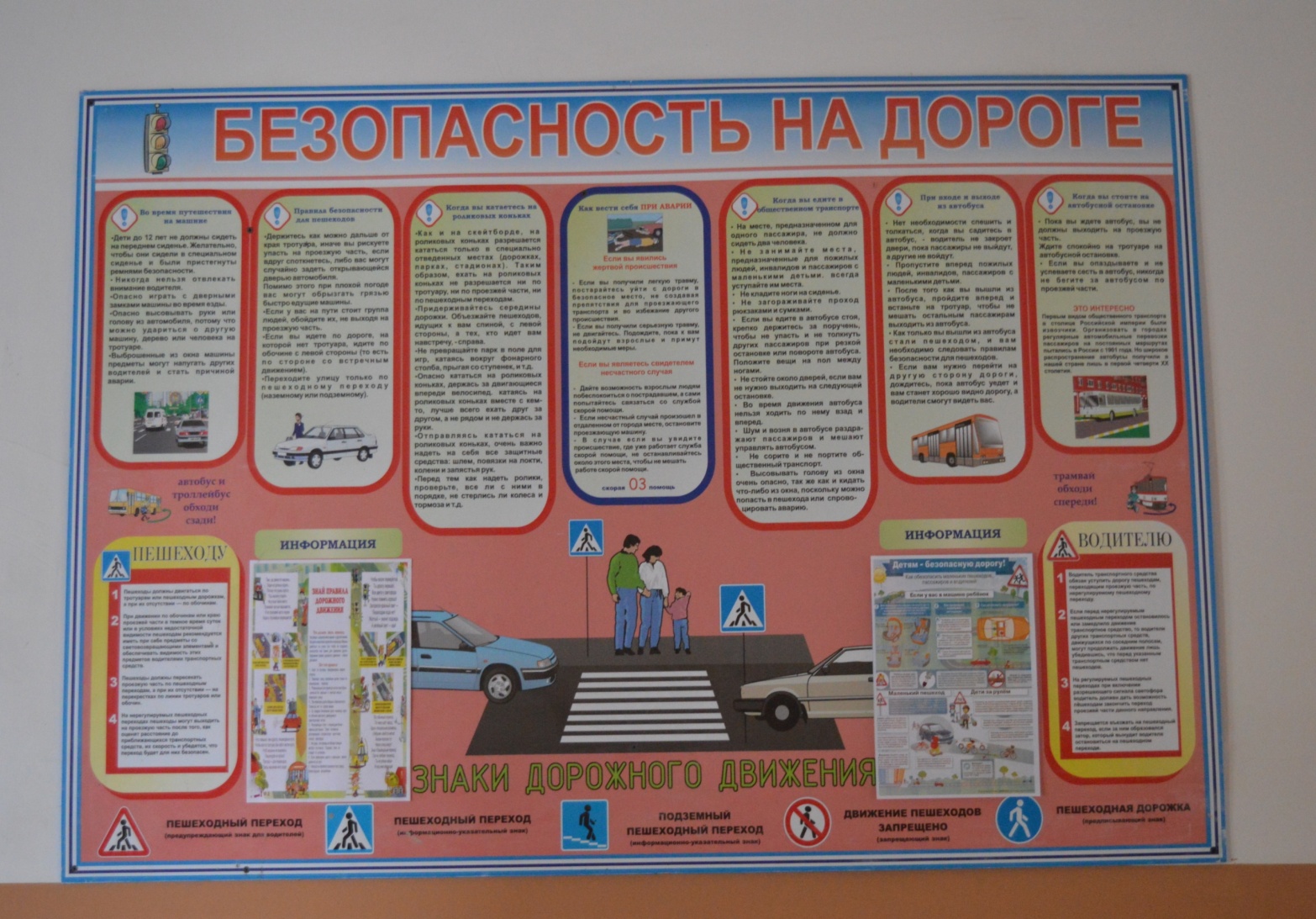 Уголок БДД